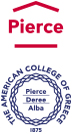 Pierce – ΑΜΕΡΙΚΑΝΙΚΟ ΚΟΛΛΕΓΙΟ ΕΛΛΑΔΟΣ
ΓΥΜΝΑΣΙΟΑρ. Πρωτ.109-21/2/2020                                              Αγ. Παρασκευή 21-02-2020 Αξιότιμοι Κύριοι,Για την εκπαιδευτική εκδρομή μαθητών του Σχολείου μας στη Μαδρίτη της Ισπανίας, η οποία θα πραγματοποιηθεί στο πλαίσιο του προγράμματος:Τα μυστικά της Ισπανίαςαπό Κυριακή 12 Απριλίου 2020 (αναχώρηση) έως και M. Τετάρτη 15 Απριλίου 2020 (επιστροφή), παρακαλούμε να μας αποστείλετε κλειστή προσφορά έως και την Τρίτη 3 Μαρτίου 2020 και ώρα 10:00, στη Γραμματεία Γυμνασίου (κ. Χρύσα Σαββάκη –Γραβιάς 6, Αγία Παρασκευή, τηλ. 6009800, εσωτ. 1175). Μετά την παρέλευση της προθεσμίας υποβολής καμία προσφορά δεν θα γίνει δεκτή. Η κατάθεση των προσφορών θα γίνει αυτοπροσώπως και ενυπόγραφα (όχι mail ή fax) παραλαμβάνοντας αριθμό πρωτοκόλλου. Ο σφραγισμένος φάκελος θα πρέπει να φέρει την ένδειξη «Εκδρομή στην Ισπανία - υπόψη κου Βασιλείου» και θα περιλαμβάνει την προσφορά σας για τον παρακάτω προορισμό με τις λεπτομέρειες, όπως αυτές περιγράφονται ακολούθως. Οι προσφορές που θα κατατεθούν θα αποσφραγισθούν την Τρίτη 3 Μαρτίου 2020 και ώρα 12:00 και θα ανακοινωθεί η απόφαση της αρμόδιας επιτροπής. Στη συνέχεια, θα ενημερωθούν όλοι οι συμμετέχοντες και, τέλος, όλες οι προσφορές, θα αναρτηθούν στο http://www.pierce.gr/ΠΡΟΟΡΙΣΜΟΣ: ΙΣΠΑΝΙΑ (ΙΣΠΑΝΙΑ), 12 – 15 Απριλίου 2020Αριθμός μαθητών               19Συνοδοί καθηγητές             2Σύνολο                                 21Επιθυμούμε τα παρακάτω:Αεροπορικά εισιτήρια με απευθείας πτήση για Μαδρίτη (αναχώρηση με την πρωινή πτήση στις 12/4 και επιστροφή με την τελευταία βραδινή στις 15/4).Τρεις (3) διανυκτερεύσεις σε σύγχρονο ξενοδοχεία 4 αστέρων με πρωινό  σε μπουφέ στη Μαδρίτη.Τρία (3) δείπνα στο ξενοδοχείο ή σε επιλεγμένα εστιατόρια στη Μαδρίτη.Ένα (1) σύγχρονο  λεωφορείο, για αποκλειστική χρήση, διαθέσιμο σε όλη τη διάρκεια της εκδρομής. Έναν (1) ελληνόφωνο συνοδό του Πρακτορείου σε όλη τη διάρκεια της εκδρομής.Εισιτήρια εισόδου και ξενάγηση στο Βασιλικό Παλάτι (Palacio Real), στο Μουσείο του Πράδο (Museo del Prado), στο Μουσείο  Reina Sofia,  στο στάδιο Santiago Bernabéu, στον Καθεδρικό Ναό του Τολέδο, στο μουσείο του El Greco (Τολέδο), στην εκκλησία του Αγ. Θωμά (Santo Tomé/Τολέδο) και στο Mοναστήρι του Αγ. Ιωάννη (San Juan de los Reyes) στο Τολέδο. Ασφάλειες αστικής, επαγγελματικής και ταξιδιωτικής ευθύνης σύμφωνα με τη σύμβαση του Υ.ΠΑΙ.Θ. με τον ΗΑΤΤΑ και την κείμενη νομοθεσία. Στις παραπάνω καλύψεις πρέπει απαραιτήτως να περιλαμβάνονται και έξοδα ατυχήματος ή ασθένειας.Φ.Π.Α., διόδια, φόροι αεροδρομίων, επίναυλος καυσίμων, έξοδα στάθμευσης κ.λπ.Για τις παραπάνω υπηρεσίες ζητείται η τελική συνολική τιμή του οργανωμένου ταξιδιού αλλά και η επιβάρυνση ανά μαθητή. Με κάθε προσφορά κατατίθεται από το ταξιδιωτικό γραφείο απαραιτήτως Υπεύθυνη Δήλωση ότι διαθέτει Βεβαίωση Συνδρομής των νόμιμων προϋποθέσεων λειτουργίας του τουριστικού γραφείου, σε ισχύ.Προτεινόμενο- ενδεικτικό πρόγραμμαΚυριακή 12 Απριλίου 2020- Αναχώρηση από το αεροδρόμιο «Ελευθέριος Βενιζέλος» για τη Μαδρίτη.- Άφιξη στη Μαδρίτη, παραλαβή των δωματίων στο ξενοδοχείο και τακτοποίηση.- Επίσκεψη στο Palacio Real, περιήγηση με τα πόδια στους κήπους Sabatini και στην Plaza de España. - Συνέχιση της περιήγησης/ξενάγησης με πούλμαν: Puerta del Sol,  El oso y el madroño, La fuente de Cibeles, Plaza de Colón (σύντομη στάση), Puerta de Alcalá.-  Επίσκεψη στο μουσείο Reina Sofia.-Δείπνο στην πόλη, στο εστιατόριο Casa de Valencia (ή σε κάποιο αντίστοιχο) για παραδοσιακή παέγια.- Επιστροφή στο ξενοδοχείο.Μ. Δευτέρα 13 Απριλίου 2020- Μετά το πρωινό, επίσκεψη στο μουσείο του Πράδο (αναλυτική ξενάγηση στα έργα των Goya, Velázquez, El Greco).- Βόλτα στο πάρκο του Ρετίρο (Parque de Gran Retiro).- Plaza Mayor, ελεύθερος χρόνος.- Δείπνο σε εστιατόριο ή στο ξενοδοχείο.-Επιστροφή στο ξενοδοχείο.Μ. Τρίτη 14 Απριλίου 2020- Μετά το πρωινό, αναχώρηση για Toledo.- Επίσκεψη στο μουσείο του El Greco.- Επίσκεψη στην Εβραϊκή συναγωγή (Iglesia de Santa Maria la Blanca) και  στην εκκλησία του Αγ. Θωμά. - Επίσκεψη στον Καθεδρικό ναό του Τολέδο.- Επίσκεψη στο Μοναστήρι του Σαν Χουάν (Monasterio de San Juan de los Reyes).- Επιστροφή στη Μαδρίτη και δείπνο στο ξενοδοχείο. -Επιστροφή στο ξενοδοχείο.Μ.Τετάρτη 15 Απριλίου 2020- Πρωινό και παράδοση δωματίων. Επίσκεψη στο γήπεδο Santiago Bernabéu.Περίπατος στο κέντρο της πόλης, Plaza Mayor, Gran Via, Puerta del Sol.Με εκτίμηση,Ο Διευθυντής του Γυμνασίου                   								 Ιωάννης Κλαδάς